На основу члана 12. Закона о министарствима („Службени гласник РС“, број 128/20, 116/2022 и  92/2023 – др. закон) и на основу Закључка о усвајању Смерница за укључивање организација цивилног друштва у радне групе за израду предлога докумената јавних политика и нацрта, односно предлога прописа („Службени гласник РС“, бр. 8/20 и 107/21),Министарство за људска и мањинска права и друштвени дијалог у сарадњи са Канцеларијом за дуално образовање и Национални оквир квалификација упућује Ј А В Н И  П О З И Ворганизацијама цивилног друштва за предлагање кандидата за чланство у Савету за Национални оквир квалификација Републике СрбијеI ПРЕДМЕТ ЈАВНОГ ПОЗИВА   Како би се осигурала релевантност знања и вештина на тржишту рада, Законом о Националном оквиру квалификација Републике Србије („Службени гласник РС”, бр. 27/18, 6/20, 129/21 – др. закон и 76/23) (у даљем тексту: Закон о НОКС) дефинисано је оснивање Савета за Национални оквир квалификација Републике Србије (у даљем тексту: Савет за НОКС) као саветодавног тела које даје препоруке о процесу планирања и развоја људског потенцијала у складу са јавним политикама у области целоживотног учења, запошљавања, каријерног вођења и саветовања.Чланом 12. став 1. Закона о НОКС, прописано је да Савет за НОКС чини 23 члана које именује Влада, и то: 1) седам чланова на предлог: министарства надлежног за образовање, министарства надлежног за рад и запошљавање, министарства надлежног за привреду, министарства надлежног за омладину, министарства надлежног за државну управу и локалну самоуправу и министарства надлежног за здравље и службе владе надлежне за дуално образовање и Национални оквир квалификација (у даљем тексту: Канцеларија); 2) три члана на предлог: покрајинског секретаријата надлежног за образовање, покрајинског секретаријата надлежног за високо образовање и покрајинског секретаријата надлежног за рад и запошљавање; 3) три члана на предлог Привредне коморе Србије из реда послодаваца; 4) једног члана Савета за стручно образовање и образовање одраслих; 5) једног члана Националног просветног савета; 6) два члана Националног савета за високо образовање, и то један из реда чланова именованих на предлог Конференције универзитета и један из реда чланова именованих на предлог Конференције академија струковних студија и високих школа; 7) два члана из реда репрезентативних синдиката на предлог Социјално-економског савета Републике Србије; 8) два члана из реда репрезентативних удружења послодаваца на предлог Социјално-економског савета Републике Србије; 9) једног члана представника организација цивилног друштва, на предлог органа надлежног за координацију с организацијама цивилног друштва; 10) једног члана на предлог министарства надлежног за послове омладине из реда омладинских организација које су препознате као кровни савези омладинских организација у складу са законом.  Чланом 12. став 2. Закона о НОКС прописано је да мандат чланова Савета за НОКС траје четири године. Имајући у виду да су законом о изменама и допунама Закона о НОКС донетом 2023. године, поред осталог прописане измене које се односе на састав, надлежност, као и финансирање рада чланова Савета за НОКС, потребно је изабрати једног представника организације цивилног друштва за члана Савета за НОКС за нови четворогодишњи мандат.II   ЦИЉ, ОБЛАСТИ И ПРАВО УЧЕШЋА НА ЈАВНОМ ПОЗИВУЦиљ овог јавног позива је да се кроз јаван и транспарентан процес изврши избор 1 (једног) представника организација цивилног друштва који ће учествовати у раду и бити члан Савета за НОКС. Јавни позив намењен је организацијама цивилног друштва које делују у домену целоживотног учења, запошљавања, каријерног вођења и саветовања.Право учешћа на Јавном позиву имају организације цивилног друштва основане и регистроване сагласно позитивним прописима Републике Србије које делују у областима утврђеним овим јавним позивом.III    КРИТЕРИЈУМИКритеријум за организације цивилног друштва које могу да предложе кандидата:  да су уписaне у рeгистaр нajмaњe три године прe oбjaвљивaњa oвoг jaвнoг пoзивa;да актом о оснивању или статутом имају утврђене циљеве у области наведених у тачки II Јавног позива (ЦИЉ, ОБЛАСТИ И ПРАВО УЧЕШЋА НА ЈАВНОМ ПОЗИВУ);да поседују пројектно искуство и експертизу у областима наведеним у тачки II Јавног позива (ЦИЉ, ОБЛАСТИ И ПРАВО УЧЕШЋА НА ЈАВНОМ ПОЗИВУ), у последње 3 (три) године;пожељно је да поседују искуство у комуникацији и сарадњи са организацијама цивилног друштва односно чланице су мреже или друге асоцијације организација цивилног друштва;пожељно је да поседују претходно искуство у раду радних група и других радних и саветодавних тела које формирају органи државне и покрајинске управе и локалне самоуправе, у последње 3 (три) године. Критеријуми за кандидата којег организација предлаже:да је држављанин Републике Србије;да је члан или ангажован у организацији која га предлаже;да има завршено високо образовање најмање на нивоу 7.1 НОКС;искуство у домену јавних политика које се односе на целоживотно учење, запошљавање и каријерно вођење и саветовање најмање 3 (три)  године;да представник кога организација предлаже за кандидата није функционер или државни службеник односно ангажован у органу јавне управе.IV    ДОКУМЕНТАЦИЈА КОЈА СЕ ДОСТАВЉАOрганизације цивилног друштва дужне су да доставе следеће доказе:попуњен Пријавни формулар (Анекс 1 – Пријавни формулар),листу пројеката које је организација реализовала у областима наведеним у тачки II Јавног позива (ЦИЉ, ОБЛАСТИ И ПРАВО УЧЕШЋА НА ЈАВНОМ ПОЗИВУ), у последње 3 (три) године (Анекс 2 – Образац о реализованим пројектима; листу публикација (анализе, истраживања и сл.) које је организација објавила у областима наведеним у тачки II Јавног позива (ЦИЉ, ОБЛАСТИ И ПРАВО УЧЕШЋА НА ЈАВНОМ ПОЗИВУ), у последње 3 (три) године Анекс 3 – Образац о објављеним публикацијама);Изјаву о прихватању кандидатуре и одсуству сукоба интереса - да представник кога организација предлаже за кандидата за чланство у Савету за НОКС није функционер или државни службеник у органу државне управе, служби Владе или јавној агенцији, односно функционер или службеник у органу аутономне покрајине или јединице локалне самоуправе, односно ангажован у органу јавне управе, потписану од стране предложеног кандидата (Анекс 4 – Изјава о прихватању кандидатуре и одсуству сукоба интереса);пожељно је доставити податке о чланству у мрежи или другој асоцијацији организација цивилног друштва (доставити референцу која документује чланство);пожељно је доставити податке о искуству у раду радних група и других радних и саветодавних тела које формирају органи јавне управе, у последње 3 (три) године (листу радних/саветодавних тела у којима је организација учествовала.).Докази које треба да достави кандидат: доказ да је кандидат држављанин Републике Србије (доставити очитану личну карту или пасош);Биографију користећи образац Анекс 5 – Europass Образац (CV);Изјаву о прихватању кандидатуре и одсуству сукоба интереса - да кандидат за чланство у Савету за НОКС није функционер или државни службеник у органу државне управе, служби Владе или јавној агенцији, односно функционер или службеник у органу аутономне покрајине или јединице локалне самоуправе, односно ангажован у органу јавне управе, потписану од стране предложеног кандидата (Анекс 4 – Изјава о прихватању кандидатуре и одсуству сукоба интереса).V    РОК И НАЧИН ПОДНОШЕЊА ПРИЈАВЕРoк зa пoднoшeњe пријава траје од 14. до 24. новембрa 2023. године. Заинтересоване организације цивилног друштва дужне су да своје пријаве заједно са припадајућом документацијом из тачке IV Јавног позива (ДОКУМЕНТАЦИЈА КОЈА СЕ ДОСТАВЉА) у назначеном року доставе искључиво електронским путем на имејл адресу javni.poziv@minljmpdd.gov.rs  сa нaпoмeнoм:  “Кандидатура за чланство у Савету за НОКС“.  VI    ПОСТУПАК ИЗБОРАЗа потребе припреме и спровођења поступка избора, као и самог Јавног позива, формирана је Комисија за избор представника организације цивилног друштва за чланство у Савету за НОКС, која је састављена од представника Министарства за људска и мањинска права и друштвени дијалог и Канцеларије за дуално образовање и Национални оквир квалификација.Формирана Комисија дужна је да најкасније у року од 15 дана од дана истека рока за подношење пријава донесе Предлог представника цивилног друштва за чланство у Савету за НОКС (у даљем тексту: Предлог). Предлог, као и сам Јавни позив, биће  објављен се на званичним интернет страницама Министарства за људска и мањинска права и друштвени дијалог  www.minljmpdd.gov.rs и Канцеларије за дуално образовање и Национални оквир квалификација www.dualnok@gov.rs и достављен подносиоцима пријава на Јавни позив електронским путем.Евентуална питања око поступка подношења пријава могу се упутити Министарству за људска и мањинска права и друштвени дијалог, на е-mail адресу javni.poziv@minljmpdd.gov.rs или број телефона: 011/313-09-72.VI    ДОДАТНЕ ИНФОРМАЦИЈЕПотребни обрасци, као и додатне информације за њихово попуњавање налазе се у оквиру следећих докумената:Анекс 1 – Пријавни формуларАнекс 2 – Образац о реализованим пројектимаАнекс 3 – Образац о објављеним публикацијамаАнекс 4 - Изјава о прихватању кандидатуре и одсуству сукоба интересаАнекс 5 – Europass Образац (CV). 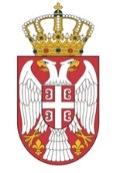 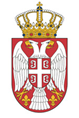 ВЛАДАРепублика СрбијаМИНИСТАРСТВО ЗА ЉУДСКА И МАЊИНСКА ПРАВА И ДРУШТВЕНИ ДИЈАЛОГРепублика СрбијаКАНЦЕЛАРИЈА ЗА ДУАЛНО ОБРАЗОВАЊЕ И НАЦИОНАЛНИ ОКВИР КВАЛИФИКАЦИЈА 